DIRECCIÓN DE EDUCACIÓN EN SALUD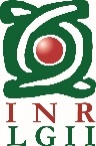 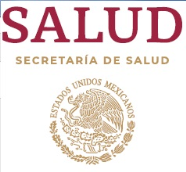 SUBDIRECCIÓN DE EDUCACIÓN MÉDICAENCUESTA DE SATISFACCIÓN PARA MÉDICOS RESIDENTES DE NUEVO INGRESOSolicitamos a usted unos minutos de su tiempo para leer y contestar la siguiente encuesta. Los datos obtenidos servirán para mejorar la calidad de los programas educativos y la estructura de los Cursos de Especialidad. ESPECIALIDAD _________________________________________ FECHA____________________PREVIO AL PROCESO DE SELECCIÓN:La información que recibió por el personal administrativo de la Dirección de Educación en Salud para ingresar al proceso de selección fue:Excelente  (  )        Buena  (  )       Regular  (  )      Mala (  )  La recepción de los documentos por el personal administrativo de la Subdirección de Educación Médica fue:Excelente  (  )        Buena  (  )       Regular  (  )      Mala  (  )DURANTE EL PROCESO DE SELECCIÓN:La atención del personal de Psicología durante la evaluación psicométrica le pareció:Excelente  (  )        Buena  (  )       Regular  (  )      Mala  (  )Considerando la amabilidad y tiempo, la entrevista del Comité Académico Institucional de su especialidad fue llevada a cabo en forma:Excelente  (  )        Buena  (  )       Regular  (  )      Mala  (  )DURANTE EL PROCESO DE REGISTRO E INTRODUCCIÓN A LOS CURSOS DE ESPECIALIDAD:La información recibida posterior al proceso de selección fue:Excelente  (  )        Buena  (  )       Regular  (  )      Mala  (  )El proceso de registro en la Subdirección de Educación Médica fue:Excelente  (  )        Bueno  (  )       Regular  (  )      Malo  (  )El proceso de registro en la Subdirección de Recursos Humanos fue:Excelente  (  )        Bueno  (  )       Regular  (  )      Malo  (  )La introducción a la Residencia Médica (Curso Introductorio) fue:Excelente  (  )        Buena  (  )       Regular  (  )      Mala  (  )COMENTARIOS Y/O SUGERENCIAS:     ____________________________________________________________________________     ____________________________________________________________________________     ____________________________________________________________________________     ____________________________________________________________________________     ____________________________________________________________________________GRACIAS POR SU COLABORACIÓNF08-PR-SEM-02 Rev. 05 AGO 21